                                                                                          «Затверджено»   													КЗО «Аполонівська    НСЗШ І –ІІ ступенів»    ________Н.М.БалаурП Л А Н  -  С І Т К Ароботи  пришкільного  оздоровчого  табору  «Троянда»КЗО  «Аполонівська  НСЗШ  І-ІІ  ступенів» 1.06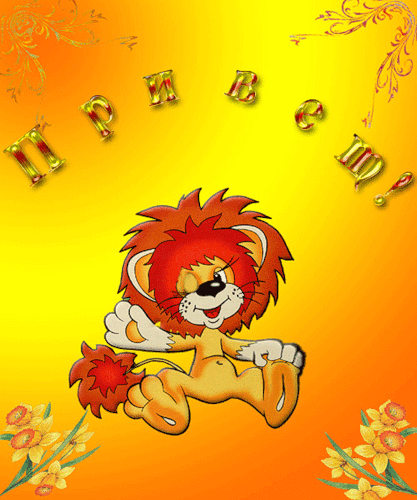 Відкриття табору.Вивчення загонових і табірної пісень. Презентація загонів «Давайте знайомитися!»Конкурс малюнків на асфальті.Пісенне коло.Організація роботи прес-центру.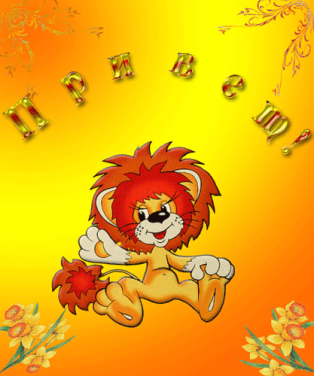 3.06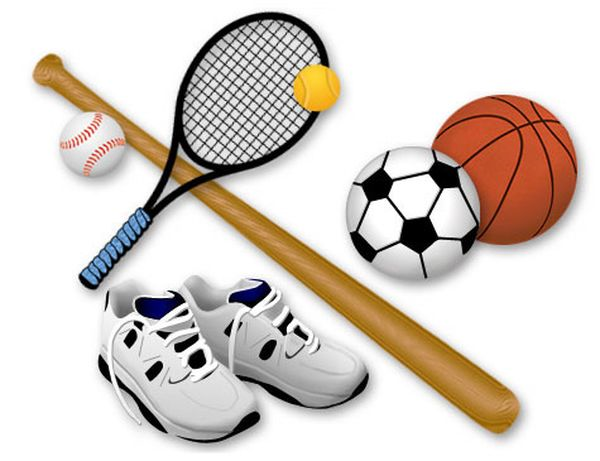 Малі Олімпійські ігри.Спортивні естафети.Веселий футбол.Незвичайна дискотека.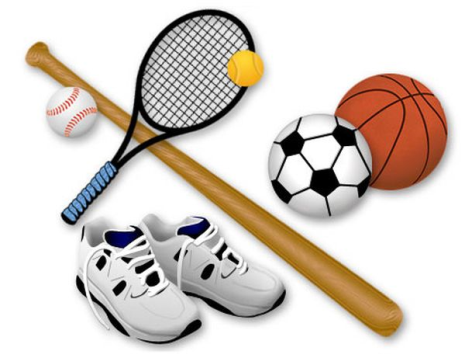 4.06 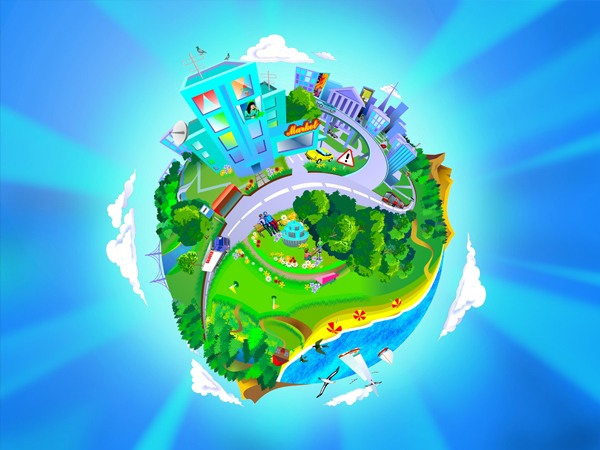 Подорож на луки.Гра «Здорове харчування» (скласти денний раціон           харчування з їстівних трав, які ростуть навколо).Пісенний конкурс.Аукціон ігор.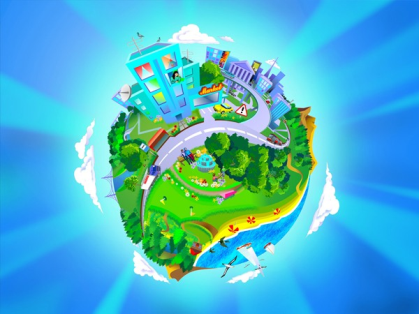 5.06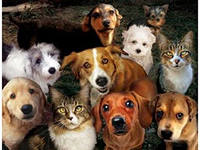 Екскурсія до річки.Виставка малюнків «Я люблю тварин».Музичний вернісаж. Туристичні пісні.Конкурс „Живі картинки”.Спортивні джунглі.6.06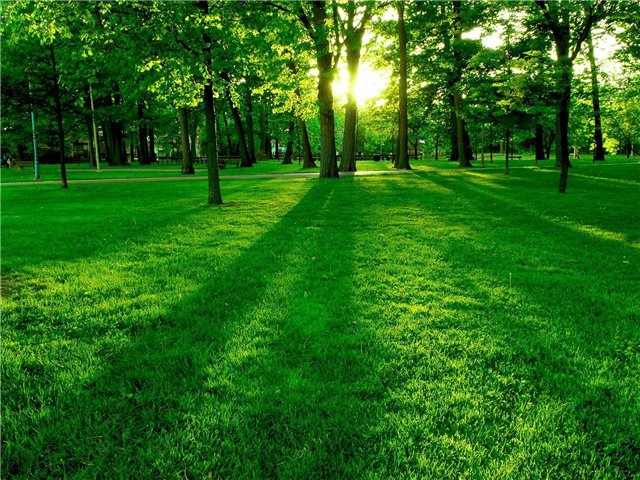 Екскурсія «Зелена стежка».Пісенний колаж.Галявина цікавого.Гра «Веселі Робінзони».Конкурс малюнків «Малюю природу свого краю». 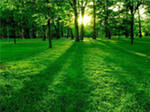 7.06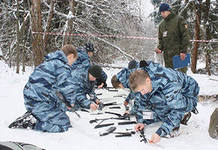 Галявина військових пісень.Гра – секрет «Карта».Бесіда «Вивчаємо історію свою».Партизанська каша. Відвідування шкільного музею . 10.06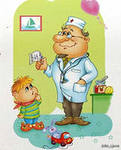 Відпочинок біля річки.      Знайомство з лікарськими рослинами.Конкурс «Кращий рибалка».Спортивний марафон.Гра «Порятунок».11.06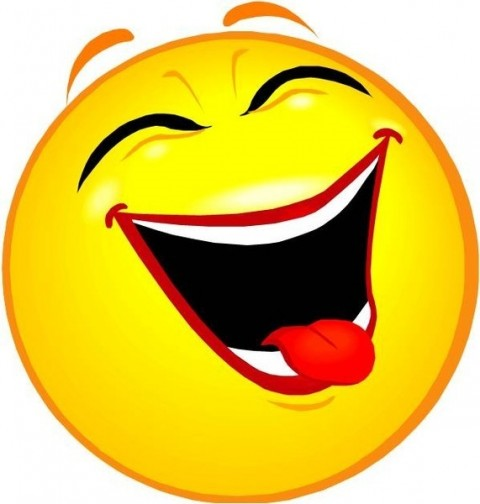 Свято «Жартівників».Весела гуморина.Гра «Несподіванка» (З табору зникли дорослі).Незвичайна дискотека.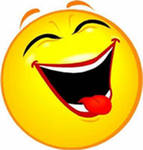 12.06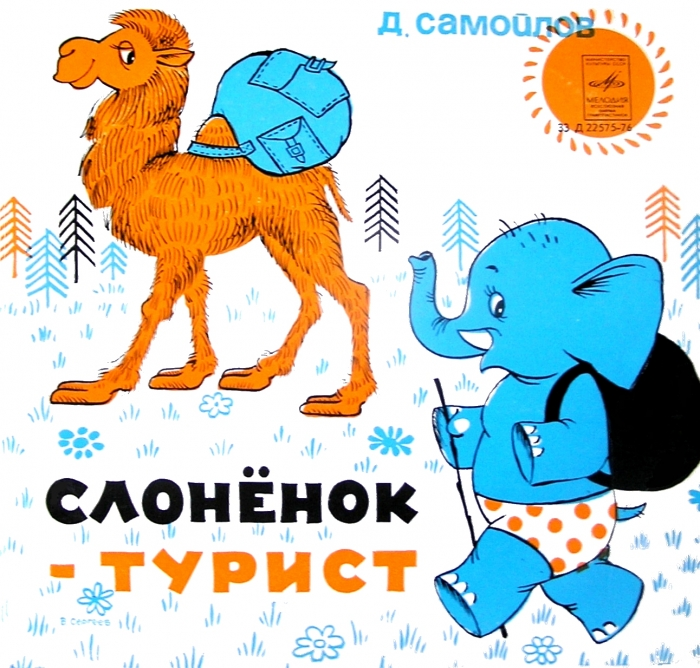 Похід до стадіону.Гра «Секрет».Бесіда «Один за всіх і всі за одного». Туристичні змагання. Пісенна та ігрова галявина.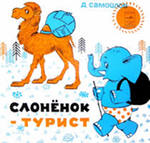 13.06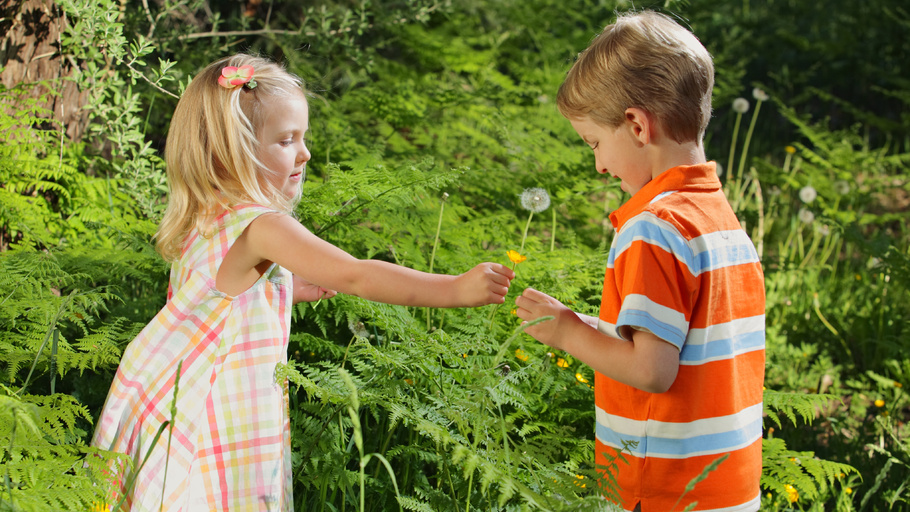 Конкурс «Містер та Міс табору».Концерт – ромашка «Наші таланти».Майстерна орігамі.Незвичайна дискотека.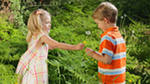 14.06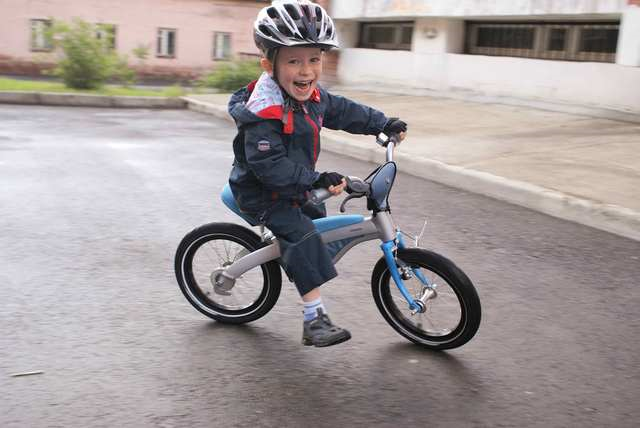 Зустріч з дільничим інспектором.Практикум із правил їзди на велосипедах.Заочна екскурсія у службу порятунку у надзвичайних ситуаціях.Музичний вернісаж. 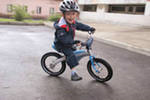 Конкурс «Нумо, хлопці»17.06.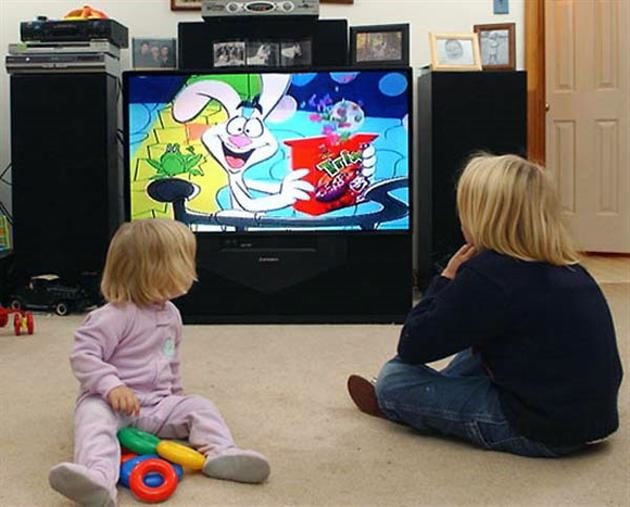 Кінофестиваль «Веселик».Веселий концерт.Незвичайна дискотека.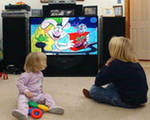 18.06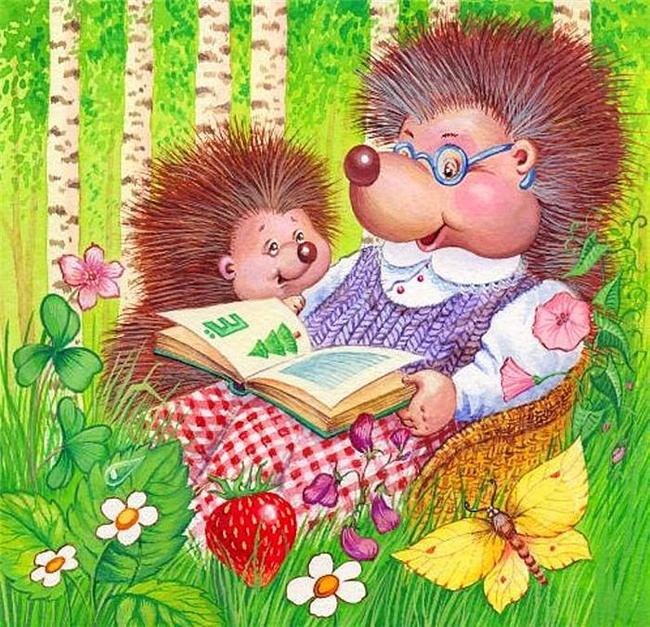 Казкова вікторина. Інсценівки до казок.Пісні до казок та мультфільмів.Цікаві малюнки до казок.Прогулянка на луки.Незвичайна дискотека.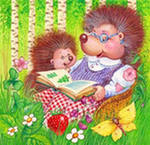 19.06.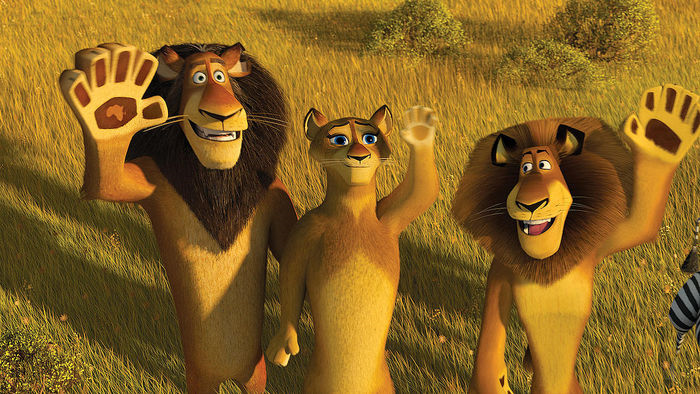 Галявина «До побачення, загін!»Великий концерт.Закриття табору.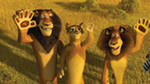 